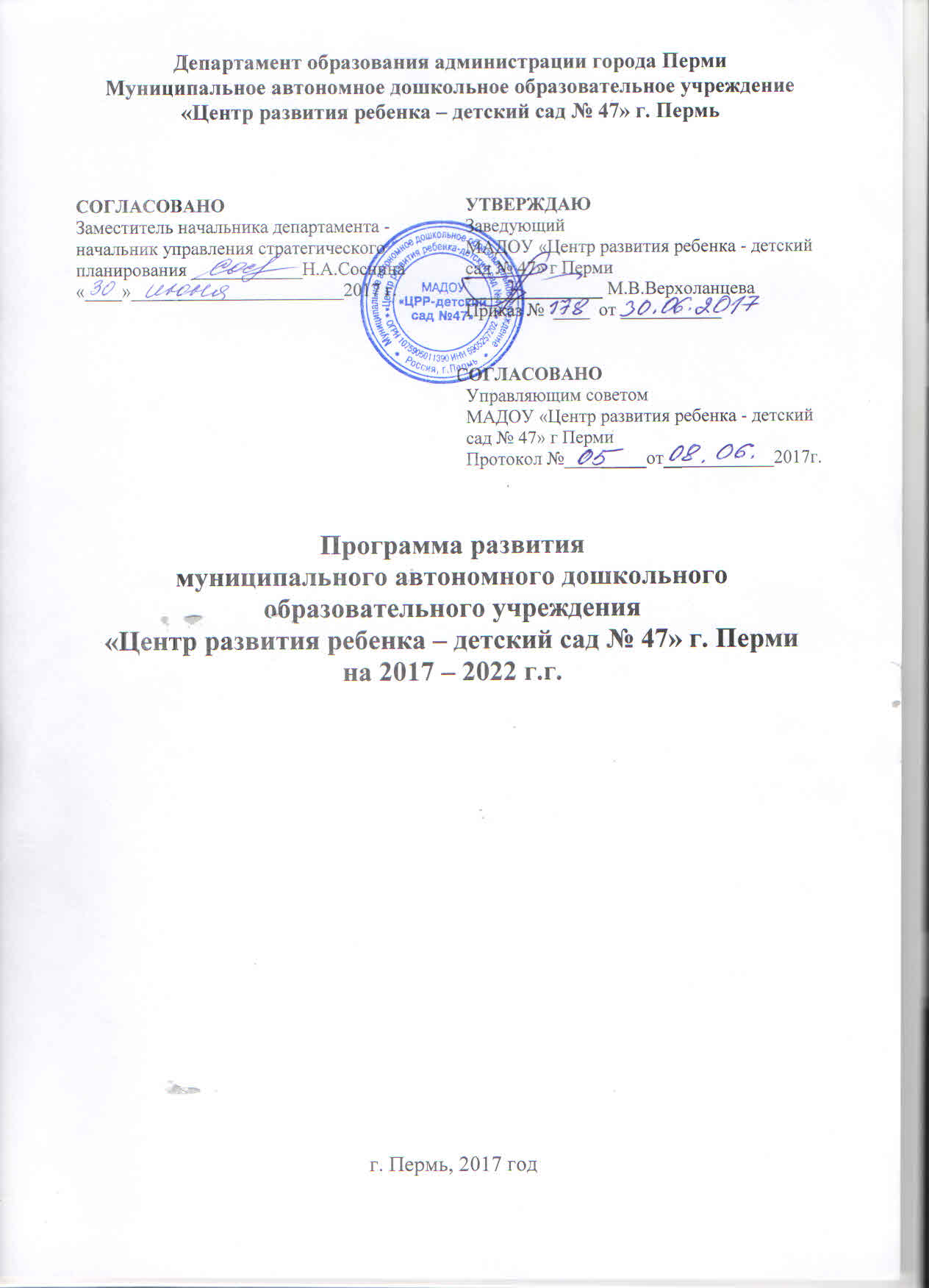 СодержаниеПаспорт программы развития на 2017-2022 годы4.3.План мероприятий по реализации Программы развития 5. Обеспечение выполнения Программы5.1. Нормативное обеспечениеФедеральный закон от 29.12.2012 N 273-ФЗ «Об образовании в Российской Федерации»Федеральный государственный образовательный стандарт дошкольного образования (утв. приказом Министерства образования и науки Российской Федерации от 17.10.2013 № 1155)СанПиН 2.4.1.3049-13 «Санитарно-эпидемиологические требования к устройству, содержанию и организации режима работы дошкольных образовательных организаций»ППБ-101-89 «Правила пожарной безопасности для общеобразовательных школ, ПТУ, школ-интернатов, детских домов, дошкольных, внешкольных и других учебно-воспитательных учреждений».Концепция долгосрочной целевой программы «Развития системы образования Пермского края на 2013-2017 гг.»Стратегия развития системы образования города Перми до 2030 года, утвержденная приказом начальника Департамента образования администрации города Перми от 10.02.2014 № СЭД-08-01-09-85.Устав МАДОУ «Детский сад № 47» г. ПермиТребуется разработка:Внесение изменений в ООП. Разработка положений: «О творческой проектной группе», «О мониторинге инновационных результатов» и др.Разработка методических  документов для обеспечения образовательного процесса.Обновление показателей и критериев оценки результативности и эффективности деятельности работников МАДОУ «Центр развития ребенка – детский сад № 47» г.Перми не менее 1 раза в год.5.2. Система управления реализацией программыУправление реализацией программы осуществляется в соответствии с принципами единоначалия и коллегиальности.Руководитель программы – заведующий Учреждения, который несет ответственность за реализацию и конечные результаты Программы. Заведующий  представляет ежегодный отчет о достижении результатов по ключевым показателям Программы. В функции руководителя Программы входят планирование и контроль выполнения мероприятий Программы, осуществление взаимодействия между основными участниками Программы, организация работ по календарному плану реализации Программы, финансовое планирование и контроль закупок.Заведующий Учреждения определяет также необходимую систему сетевого взаимодействия с другими организациями и учреждениями с целью наиболее эффективной реализации Программы развития. В целях реализации принципа коллегиальности в управлении Программой развития заведующий привлекает управляющий совет Учреждения.Координаторы – заместитель заведующего по воспитательно-методической работе, старший воспитатель, заместитель заведующего по административно-хозяйственной части, заведующий хозяйством.Административное управление реализацией Программы осуществляют координаторы – заместитель заведующего по воспитательно-методической работе, заместитель заведующего по административно-хозяйственной части.В функции координаторов Программы входят составление календарных планов-графиков работ по проектам Программы, мониторинг хода работ и контроль исполнения работ по проектам, подготовка управленческой отчетности для руководителя Программы.Управление проектами в рамках мероприятий Программы выполняют руководители творческих групп, назначаемые приказом заведующего. Руководитель группы несет ответственность за его реализацию перед заведующим и координаторами.В функции руководителя творческих групп входит оперативное управление работами по проекту, планирование расходования средств по проекту на календарный период, а также составление отчетных документов по проекту.Исполнители Программы – педагоги Учреждения.Предлагаемая схема и механизмы управления реализацией Программы обеспечивают финансовый, организационный и методический контроль реализации Программы.Мероприятия по реализации Программы являются основой годового плана работы. Информация о ходе реализации Программы в целом и целевых проектов ежегодно представляется на Педагогическом совете и на сайте Учреждения. 5.3. Система организации контроля выполнения Программы: Отражение плана мероприятий контроля в годовом плане Учреждения, в тематике Педагогических советов.Оформление отчетов о мероприятиях по реализации Программы и результатах внедрения в практику работы Учреждения.Публикации на сайте Учреждения отчёта о результатах самообследования, в СМИ.Отчет администрации перед Педагогическим советом, Наблюдательным советом, Управляющим советом Учреждения, Общим родительским собранием.Транслирование опыта работы на городских семинарах, конференциях, стажировочной площадке Учреждения.5.4. Научно-методическое обеспечениеНаучно-методическое и организационное сопровождение реализации Программы развития и проектов Программы будут осуществлять творческие группы, созданные из числа администрации, педагогов, родителей воспитанников. Творческие группы планируется организовать по каждой проектной линии. Комплектование групп педагогами, определение руководителя группы, согласование планов работы и контроль за деятельностью объединений педагогов будет осуществляться заместителем заведующего по воспитательно-методической работе и старшим воспитателем Учреждения. С целью обновления подходов работы с дошкольниками и родителями, будет организовано  взаимодействие с ИЦРСО, ППГПУ, Пермским центром робототехники, детским развлекательным центром «Октябрь».5.5. Кадровое обеспечениеЕжегодное повышение квалификации педагогов через систему курсов, семинаров, прохождение аттестации на квалификационную категорию, в том числена базе Учреждения на курсах  по темам «Разработка и реализация инновационных образовательных практик технической деятельности детей», «Современные технологии социально-педагогического партнерства ДОО и семьи в условиях реализации ФГОС», обучение педагогических работников по требованиям современных нормативных документов, обучение на курсах профессиональной переподготовки по дополнительной профессиональной программе "Педагог дошкольного образования" (по мере необходимости).Обсуждение актуальных вопросов развития системы образовательной работы на Педагогических советах.Систематизация и обобщение передового педагогического опыта, транслирование и распространение его на разных уровнях.Обновление системы стимулирования работников Учреждения в рамках внедрения эффективного контракта.5.6. Материально-техническое обеспечениеГлавными направлениями материально-технического обеспечения является:соответствие рабочих мест педагогов и административных работников современному уровню организации труда;        оснащение учреждения высокоэффективными информационными ресурсами такими как интерактивная доска, робототехнические наборы, электронные конструкторы, необходимой компьютерной техникой, т.д.; обогащение развивающей предметно-пространственной среды в соответствии с брендом ДОУ; оборудование материально-технической базы Технопарка;5.7. Финансовое обеспечениеФинансовые расходы, необходимые для реализации Программы развития Учреждения, предполагается использовать исходя из сложившихся норм финансирования системы образования и мер по обеспечению государственных гарантий педагогическим работникам системы образования.Финансовое обеспечение реализуемой Программы будет обеспечиваться через ассигнования из бюджета города Перми на функционирование системы образования, из дополнительных источников финансирования (доходы от оказания платных образовательных услуг, добровольные пожертвования граждан и организаций), средства от участия Учреждения в конкурсах, грантах.Объем инвестиций и другие расходы на осуществление Программы развития ежегодно выносятся на рассмотрение Наблюдательногосовета детского сада. При формировании бюджета Учреждения на каждый следующий год расходные средства рассматриваются  и утверждаются с учетом инфляционных процессов и наличия финансовых средств в расходной части бюджета.№ п/пНаименование разделаСтр.1Паспорт Программы22Проблемно –аналитический раздел43Целевой раздел94Содержательный раздел125Раздел Обеспечения221.Название ПрограммыПрограмма развития муниципального автономного дошкольного образовательного учреждения «Центр развития ребенка – детский сад №47» г. Перми  на 2017-2022 годы2.Разработчики ПрограммыАдминистративная команда и педагоги ДОУ3.Срок реализации Программы2017-2022 год4.Основная идея ПрограммыВ рамках реализации данной программы  предполагается создание в ДОУ условий для развития у детей технического творчества на основе получения практического опыта в деятельностном режиме в формате «Технопарка», посредством использования современных образовательных технологий. 5.Цель ПрограммыК 01.09.2021 года создание в Учреждении детского Технопарка, способствующего развитию у детей технического творчества6.Задачи ПрограммыРазработать и внедрить программно-методический  комплекс  развивающего образовательного пространства  Технопарк.Организовать работу с персоналом по формированию компетенций в детском техническом творчествеСоздать предметно пространственную развивающую среду детского Технопарка.Вовлечь родителей в процесс проведения краткосрочных образовательных практик, участия в проектной деятельности, организации итоговых мероприятий в рамках Технопарка.Создать систему эффективного взаимодействия с социальными партнерами.7.Основные механизмы реализации ПрограммыПроект«Технопарк – фабрика умных и успешных детей»Проект «Технопарк - территория открытий» (создание предметной развивающей среды Технопарка).Проект по работе с персоналом «Современные педагоги – команда Технопарка»(формирование у педагогов компетенций в детском техническом творчестве)Проект «Технопарк – территория родительского образования»(работа с родителями)Проект «Технопарк – содружество с районом и городом»(работа с социальными партнерами)8.Ожидаемые результатыК 01.11. 2017 г. привлечены новые социальные партнеры (Пермский центр одаренности, Пермский центр робототехники, детский развлекательный центр «Октябрь»)К 01.05.2018 г. разработаны и апробированы инновационные образовательные  практики технической деятельности детей (пробы, КОП ТН, технические проекты, «Большая сюжетно- ролевая  игра»  и т.п.)50 краткосрочных практик технической и прикладной направленностиК 31.05.2018 г. 100% педагогов работающих с детьми старшего дошкольного возраста повысили уровень квалификации в области разработки и реализации инновационных образовательных практик технической деятельности детей.К 01.09.2018 г.  в 7 группах созданы технические сундучки (инструменты и материалы).К 01.09. 2018 г. разработан образовательный регламент работы Технопарка (план и график работы технопарка, календарь ожиданий, календарь выборов,  реестр Технопроектов, презентаций и  места в «Большой игре»)К 01.09.2020г.  в двух зданиях оснащены помещения для работы  детских конструкторских бюро  и студий.К 01.09.2020 г. создана современная информационная среда, позволяющая осуществлять детское компьютерное моделирование и конструирование (переносные компьютеры и программное обеспечение) (не менее 10 комплектов). К 01.06.2020 г. повысился уровень  удовлетворенности родителей качеством предоставляемой услуги  до  90%.К 01.05.2021 разработана программа стажировки педагогов в области детского технического творчества на базе ДОУ.К 01.09.2021 г. оборудованы на 1 этаже 2 корпуса  Учреждения площадки Технопарка (5 универсальных мастерских по  5-6 комплектов  для  технического творчества) К 31.05.2022 г. 30% родителей являются активными участниками мероприятий по реализации Программы развития ДОУ (проведение краткосрочных образовательных практик, участие в проектах, организация итоговых мероприятий в рамках Технопарка).К 01.09.2022 года 90 % выпускников владеют навыками технического творчества.Не менее 50%  выпускников применяют навыки технического творчества на практике через участие в соревнованиях, фестивалях, конкурсах  и других мероприятиях разного уровня по различным видам научно-технической направленностиК 31.05.2022 г. детьми старшего дошкольного возраста осваивается до20 практик технической и прикладной направленности в год.К 31.05.2022 г. 100% выпускников знает и использует не менее  5 развивающих конструкторов сверх основной программы.Наименование проектаМероприятияСроки Продукт, результат2017-2018 гг. - организационно-подготовительный этап (создание условий для реализации программы)2017-2018 гг. - организационно-подготовительный этап (создание условий для реализации программы)2017-2018 гг. - организационно-подготовительный этап (создание условий для реализации программы)2017-2018 гг. - организационно-подготовительный этап (создание условий для реализации программы)«Технопарк – фабрика умных и успешных детей»Определение проектных линий. Назначение руководителей творческих групп (по инициативе административной команды или самовыдвижение) август 2017Приказ о назначении руководителей, должностные инструкции«Технопарк – фабрика умных и успешных детей»Разработка образовательного регламента работы ТехнопаркаСентябрь 2017- август 2018Регламент работы Технопарка«Технопарк – фабрика умных и успешных детей»Разработка краткосрочных образовательных практик технической и прикладной направленности с использованием современных образовательных конструкторовСентябрь 2017-май 2018Банк краткосрочных практик технической и прикладной направленности«Технопарк – фабрика умных и успешных детей»Разработка плана по проведению итоговых мероприятий для детей и взрослых. Сентябрь-декабрь 2017План проведения итоговых мероприятий в рамках проекта «Технопарк» для детей и взрослых Сценарные планы «Большой игры»«Технопарк – фабрика умных и успешных детей»Разработка интерактивных форм участия детей в техническом творчестве- Сентябрь 2017-апрель 2018Конспекты и сценарии по проведению техно фестиваля, большой сюжетной игры квестов, праздников, шоу.«Технопарк – фабрика умных и успешных детей»Разработка мониторинг по развитию технического творчества  у детей дошкольного возраста Сентябрь – декабрь2017Пакет диагностических материалов «Технопарк – фабрика умных и успешных детей»Разработка мониторинг по развитию технического творчества  у детей дошкольного возраста Сентябрь – декабрь2017Пакет диагностических материалов «Технопарк – фабрика умных и успешных детей»Отражение результатов мониторинга в личном кабинете (портфолио) дошкольника старшей и подготовительной группы Ежемесячно в течение годаЗаполненные карты в личном кабинете дошкольника«Технопарк – фабрика умных и успешных детей»Разработка программ дополнительного образования с использованием современных конструкторов «Юные строители», «Развиваемся с конструктором «HUNA», «развиваемся с конструктором «Знаток»Сентябрь-декабрь 2017Программы дополнительного образования«Технопарк - территория открытий»Проведение аудита обеспеченности оборудованием  Учреждения для развития технического творчества у детей Август-сентябрь  2017Выявлено состояние среды, определена стратегия по обогащению игровым развивающим оборудованием групп Учреждения «Технопарк - территория открытий»Разработка перечня необходимого оборудования для оснащения технических сундучков и помещений для работы конструкторских бюро и студийОктябрь-ноябрь  2017Перечень оборудования«Технопарк - территория открытий»Наполнение технических сундучков Декабрь 2017-февраль 2018Оборудование в группах старшего дошкольного возраста технических сундучков«Современные педагоги – команда Технопарка»  Составление плана курсовой подготовки педагоговАвгуст-сентябрь 2017План курсовой подготовки педагогов«Современные педагоги – команда Технопарка»  Обучение педагогов на курсах повышения квалификации и в корпоративном университете по проектным линиям2017 - 2018Локальные акты, Удостоверения, сертификаты о прохождении КПК«Современные педагоги – команда Технопарка»  Разработка и реализация плана работы клуба «IT-педагог»Август-сентябрь 2017План работы, протоколы заседаний«Современные педагоги – команда Технопарка»  Разработка и реализация индивидуальных планов педагоговСентябрь 2017- май 2018Индивидуальные планы по использованию образовательных  практик технической деятельности детей с использованием современных развивающих конструкторов, создание технических проектов, разработка сценариев «Большая сюжетно- ролевая  игра»«Современные педагоги – команда Технопарка»  Организация работы творческих групп по направлениям ПрограммыСентябрь 2017-май 2018План работы творческой группы, протоколы встреч, отчеты.«Современные педагоги – команда Технопарка»  Внесение критериев по реализации Программы в листы самоанализа педагогов  «Положения о материальном стимулировании работников Учреждения»Август-октябрь2017Приказ«Современные педагоги – команда Технопарка»  Развитие корпоративных традиций, обеспечивающих реализацию цели и задач Программы2017-2018Сформирована корпоративная культура учреждения«Технопарк – территория родительского образования»Разработка новых  инновационных интерактивных форм работы с родителями2017-2018План проведения мероприятий с родителями по реализации Программы«Технопарк – территория родительского образования»Проведение серии обучающих семинаров «Разработка и реализация КОП с детьми старшего дошкольного возраста»2018Конспекты, повышение знаний родителей по реализации КОП«Технопарк – территория родительского образования»Организация и проведение КОП обученными родителями2018Банк конспектов КОП«Технопарк – территория родительского образования»Создание группы в контакте «Создай с нами свой Технопарк»2017-2018Обмен опытом, размещение информации о проведенных мероприятиях в рамках проекта«Технопарк – территория родительского образования»Мониторинг удовлетворенности родителей на сайте «Оценка качества предоставляемых услуг» и ежегодное анкетирование2017-2018Оценка качества предоставляемых услуг«Технопарк – содружество с районом и городом»Разработка плана по межсетевому взаимодействию с социальными партнерамиавгуст-сентябрь 2017План  по взаимодействию и сотрудничеству социальных институтов«Технопарк – содружество с районом и городом»Заключение договора с социальными партнерамиСентябрь-ноябрь 2017Договоры с «Пермским центром одаренности детей», развлекательным центром «Октябрь», с Парком научных развлечений, «Пермским центром робототехники»«Технопарк – содружество с районом и городом»Реализация план работы по межсетевому взаимодействиюДекабрь 2017Справка о проведенных мероприятиях2018 – 2021 гг. - основной этап (практическая реализация программы, контроль над её осуществлением, внесение необходимых корректив)2018 – 2021 гг. - основной этап (практическая реализация программы, контроль над её осуществлением, внесение необходимых корректив)2018 – 2021 гг. - основной этап (практическая реализация программы, контроль над её осуществлением, внесение необходимых корректив)2018 – 2021 гг. - основной этап (практическая реализация программы, контроль над её осуществлением, внесение необходимых корректив)«Технопарк – фабрика умных и успешных детей»Создание  и использование в работе системы из  7 интерактивных форм участия детей в техническом творчестве2018-2021Сценарии, положения мероприятий: технофестиваль, большая игра,«Технопарк – фабрика умных и успешных детей»Реализация регламента Технопарка2018-2021Методические разработки педагогов«Технопарк – фабрика умных и успешных детей»Проведение мониторинга по развитию технического творчества  у детей дошкольного возраста Ежегодно Ежемесячно отражение результатов мониторинга в личном кабинете (портфолио) каждого дошкольника старшей и подготовительной группы опыт практической деятельности технической и IT-направленности;«Технопарк - территория открытий»Создание информационной среды для организации детского компьютерного моделирования и конструированияСентябрь 2019-август 2020Приобретено не менее 10 комплектов переносных компьютеров с программным обеспечением«Технопарк - территория открытий»Оборудование площадки Технопарка универсальными мастерскимиСентябрь 2020 - август 2021Оборудовано 6-7 универсальных мастерских комплектами для технического творчества«Технопарк - территория открытий»Оснащение помещений для работы  детских конструкторских бюро  и студийСентябрь 2019 - август 2021Помещения для организации работы бюро, студий«Современные педагоги – команда Технопарка»  Работа творческих групп по направлениям Программы2018-2019План работы творческой группы, протоколы встреч, отчеты.«Современные педагоги – команда Технопарка»  Обучение педагогов на курсах повышения квалификации и в корпоративном университете по проектным линиям2018 - 2019Локальные акты, Удостоверения, сертификаты о прохождении КПК«Современные педагоги – команда Технопарка»  Систематизация и трансляция инновационного опыта по развитию детского технического творчества2018 - 2022Выступление педагогов на методических объединениях, конференциях«Современные педагоги – команда Технопарка»  Разработка  и апробация программы стажировки педагогов в области детского технического творчества на базе учреждения2019-2021Программа стажировки«Технопарк – территория родительского образования»Участие родителей в проведении краткосрочных практик и итоговых мероприятиях в рамках Технопарка 2018 - 2021Повышение уровня родительской компетентности по заявленной проблеме«Технопарк – содружество с районом и городом»Реализация план работы по межсетевому взаимодействию2018-2021План работы, справки и фотоотчеты о проведенных мероприятиях2022 гг. – аналитически-информационный этап (мониторинг эффективности реализации программы, аналитическая оценка качественных и количественных изменений, произошедших в учреждении, транслирование передового опыта работы)2022 гг. – аналитически-информационный этап (мониторинг эффективности реализации программы, аналитическая оценка качественных и количественных изменений, произошедших в учреждении, транслирование передового опыта работы)2022 гг. – аналитически-информационный этап (мониторинг эффективности реализации программы, аналитическая оценка качественных и количественных изменений, произошедших в учреждении, транслирование передового опыта работы)2022 гг. – аналитически-информационный этап (мониторинг эффективности реализации программы, аналитическая оценка качественных и количественных изменений, произошедших в учреждении, транслирование передового опыта работы)ЗаведующийЗаведующийЗаведующийЗаведующийЗаведующийЗаместитель заведующего по ВМРЗаместитель заведующего по ВМРЗаместитель заведующего по ВМРСтарший воспитатель Старший воспитатель Руководитель группы ТехнопаркРуководитель группы Современный педагогРуководитель группы Главное - вместеРуководитель группы по работе с социальными партнерамиРуководитель группы Несколько шагов к преображению100% педагогов Учреждения в составе творческих групп100% педагогов Учреждения в составе творческих групп100% педагогов Учреждения в составе творческих групп100% педагогов Учреждения в составе творческих групп100% педагогов Учреждения в составе творческих групп